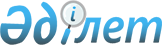 О внесении изменений в решение областного маслихата от 10 декабря 2015 года № 29/428 "Об областном бюджете на 2016-2018 годы"Решение Мангистауского областного маслихата от 05 июля 2016 года № 3/32. Зарегистрировано Департаментом юстиции Мангистауской области от 15 июля 2016 года № 3079      Примечание РЦПИ.

      В тексте документа сохранена пунктуация и орфография оригинала.

      В соответствии с Бюджетным кодексом Республики Казахстан от 4 декабря 2008 года и Законом Республики Казахстан от 23 января 2001 года "О местном государственном управлении и самоуправлении в Республике Казахстан" областной маслихат РЕШИЛ:

      1. Внести в решение областного маслихата от 10 декабря 2015 года № 29/428 "Об областном бюджете на 2016-2018 годы" (зарегистрировано в Реестре государственной регистрации нормативных правовых актов за № 2923 опубликовано в газете "Огни Мангистау" от 9 января 2016 года №№ 3-4) следующие изменения:

      Утвердить областной бюджет на 2016-2018 годы согласно приложению соответственно, в том числе на 2016 год, в следующих объемах:

      "1) доходы - 121 729 740 тысяч тенге, в том числе по:

      налоговым поступлениям – 67 959 445 тысяч тенге;

      неналоговым поступлениям – 2 630 776 тысяч тенге;

      поступлениям от продажи основного капитала – 3 014 тысяч тенге;

      поступлениям трансфертов – 51 136 505 тысяч тенге;

      2) затраты - 119 451 394 тысячи тенге;

      3) чистое бюджетное кредитование – 32 805 тысяч тенге, в том числе: 

      бюджетные кредиты – 6 462 956 тысяч тенге;

      погашение бюджетных кредитов – 6 495 761 тысяча тенге;

      4) сальдо по операциям с финансовыми активами – 2 451 075 тысяч тенге, в том числе: 

      приобретение финансовых активов – 2 451 075 тысяч тенге;

      поступления от продажи финансовых активов государства – 0 тенге;

      5) дефицит (профицит) бюджета – 139 923 тысячи тенге;

      6) финансирование дефицита (использование профицита) бюджета – 139 923 тысячи тенге.".

      подпункт 1) пункта 2 изложить в новой редакции:

      "1) Индивидуальный подоходный налог с доходов, облагаемых у источника выплаты:

      Бейнеускому району – 100 процентов;

      Каракиянскому району – 71,2 процента;

      Мангистаускому району – 90 процентов;

      Тупкараганскому району – 55,4 процента;

      Мунайлинскому району – 100 процентов;

      городу Актау – 11,7 процента;

      городу Жанаозен – 33,1 процента.";

      подпункт 2) пункта 2 изложить в новой редакции:

      "2) Индивидуальный подоходный налог с доходов, необлагаемых у источника выплаты:

      Бейнеускому району –100 процентов;

      Каракиянскому району – 100 процентов;

      Мангистаускому району – 100 процентов;

      Тупкарганскому району – 100 процентов;

      Мунайлинскому району – 100 процентов;

      городу Актау – 100 процентов;

      городу Жанаозен – 100 процентов.";

      подпункт 3) пункта 2 изложить в новой редакции:

      "3) Индивидуальный подоходный налог с доходов иностранных граждан, не облагаемых у источника выплаты:

      Бейнеускому району – 100 процентов;

      Каракиянскому району – 100 процентов;

      Мангистаускому району – 100 процентов;

      Тупкараганскому району – 100 процентов;

      Мунайлинскому району – 62,3 процента;

      городу Актау – 100 процентов.";

      городу Жанаозен – 100 процентов.";

      подпункт 4) пункта 2 изложить в новой редакции:

      "4) Социальный налог:

      Бейнеускому району – 100 процентов;

      Каракиянскому району – 71,2 процента;

      Мангистаускому району – 89,9 процента;

      Тупкараганскому району – 57,6 процента;

      Мунайлинскому району – 100 процентов;

      городу Актау – 11,6 процента;

      городу Жанаозен – 33 процента.";

      пункт 3 изложить в новой редакции:

      "Предусмотреть в областном бюджете на 2016 год объемы субвенций, передаваемых из областного бюджета в районные бюджеты в сумме 1 976 525 тысяч тенге, в том числе:

      Бейнеускому району – 1 769 755 тысяч тенге;

      Мунайлинскому району – 206 770 тысяч тенге";

      пункт 4 изложить в новой редакции:

      "Предусмотреть в областном бюджете на 2016 год объемы бюджетных изъятий из районных бюджетов в областной бюджет в сумме 6 745 184 тысячи тенге, в том числе:

      Бейнеуского района – 120 287 тысяч тенге;

      Каракиянского района – 4 260 229 тысяч тенге;

      Мангистауского района – 866 757 тысяч тенге;

      Тупкараганского района – 1 497 911 тысяч тенге.";

      пункт 13 изложить в новой редакции:

      "В соответствии с пунктом 9 статьи 139 Трудового кодекса Республики Казахстан от 23 ноября 2015 года установить гражданским служащим в области здравоохранения, социального обеспечения, образования, культуры, спорта и ветеринарии, работающим в сельской местности, за счет бюджетных средств повышенные не менее чем на двадцать пять процентов должностные оклады и тарифные ставки по сравнению с окладами и ставками гражданских служащих, занимающихся этими видами деятельности в городских условиях.".

      пункт 14 изложить в новой редакции:

      "Утвердить резерв акимата области в сумме 47 802 тысячи тенге.".

      2. Настоящее решение вводится в действие с 1 января 2016 года.



      "СОГЛАСОВАНО"

      Исполняющая обязанности

      руководителя государственного

      учреждения "Управление экономики

      и бюджетного планирования

      Мангистауской области"

      Нарешова С.Б.

      "5" 07 2016 год

      Областной бюджет на 2016 год


					© 2012. РГП на ПХВ «Институт законодательства и правовой информации Республики Казахстан» Министерства юстиции Республики Казахстан
				
      Председатель сессии

Ш. Кульчиков

      Секретарь областного маслихата

Б. Жусупов
Приложениек решению областного маслихатаот "5" июля 2016 года № 3/32Категория

Класс

Подкласс

Специфика

Наименование

Сумма, тысяча тенге

1

2

3

4

5

6

1. ДОХОДЫ

121 729 740

1

HАЛОГОВЫЕ ПОСТУПЛЕHИЯ

67 959 445

01

Подоходный налог 

34 051 427

2

Индивидуальный подоходный налог

34 051 427

03

Социальный налог

30 785 945

1

Социальный налог

30 785 945

05

Внутренние налоги на товары, работы и услуги

3 122 073

3

Поступления за использование природных и других ресурсов

3 122 052

4

Сборы за ведение предпринимательской и профессиональной деятельности

21

2

HЕHАЛОГОВЫЕ ПОСТУПЛЕHИЯ

2 630 776

01

Доходы от государственной собственности

59 761

1

Поступления части чистого дохода государственных предприятий

10 130

5

Доходы от аренды имущества, находящегося в государственной собственности

38 625

7

Вознаграждения по кредитам, выданным из государственного бюджета

11 006

04

Штрафы, пени, санкции, взыскания, налагаемые государственными учреждениями, финансируемыми из государственного бюджета, а также содержащимися и финансируемыми из бюджета (сметы расходов) Национального Банка Республики Казахстан

1 240 284

1

Штрафы, пени, санкции, взыскания, налагаемые государственными учреждениями, финансируемыми из государственного бюджета, а также содержащимися и финансируемыми из бюджета (сметы расходов) Национального Банка Республики Казахстан, за исключением поступлений от организаций нефтяного сектора

1 240 284

06

Прочие неналоговые поступления

1 330 731

1

Прочие неналоговые поступления

1 330 731

3

ПОСТУПЛЕНИЯ ОТ ПРОДАЖИ ОСНОВНОГО КАПИТАЛА

3 014

01

Продажа государственного имущества, закрепленного за государственными учреждениями

3 014

1

Продажа государственного имущества, закрепленного за государственными учреждениями

3 014

4

ПОСТУПЛЕНИЯ ТРАНСФЕРТОВ

51 136 505

01

Трансферты из нижестоящих органов государственного управления

6 859 430

2

Трансферты из районных (городских) бюджетов

6 859 430

02

Трансферты из вышестоящих органов государственного управления

44 277 075

1

Трансферты из республиканского бюджета

44 277 075

Функциональная группа

Администратор

Программа

Подпрограмма

Наименование

Сумма, тысяча тенге

1

2

3

4

5

6

2. ЗАТРАТЫ

119 451 394

01

Государственные услуги общего характера

4 976 515

110

Аппарат маслихата области

43 595

001

Услуги по обеспечению деятельности маслихата области

43 201

003

Капитальные расходы государственного органа

394

120

Аппарат акима области

2 143 115

001

Услуги по обеспечению деятельности акима области

1 699 386

007

Капитальные расходы подведомственных государственных учреждений и организаций

373 726

009

Обеспечение и проведение выборов акимов городов районного значения, сел, поселков, сельских округов

1 000

013

Обеспечение деятельности Ассамблеи народа Казахстана области

69 003

257

Управление финансов области

130 145

001

Услуги по реализации государственной политики в области исполнения местного бюджета и управления коммунальной собственностью

108 879

009

Приватизация, управление коммунальным имуществом, постприватизационная деятельность и регулирование споров, связанных с этим 

21 266

258

Управление экономики и бюджетного планирования области

409 859

001

Услуги по реализации государственной политики в области формирования и развития экономической политики, системы государственного планирования 

225 861

005

Капитальные расходы государственного органа

3 300

061

Экспертиза и оценка документации по вопросам бюджетных инвестиций и государственно-частного партнерства, в том числе концессии

48 225

113

Целевые текущие трансферты из местных бюджетов

132 473

269

Управление по делам религий области

74 669

001

Услуги по реализации государственной политики в сфере религиозной деятельности на местном уровне

36 773

005

Изучение и анализ религиозной ситуации в регионе

37 896

282

Ревизионная комиссия области

138 769

001

Услуги по обеспечению деятельности ревизионной комиссии области 

138 769

271

Управление строительства области

2 036 363

061

Развитие объектов государственных органов

2 036 363

02

Оборона

1 035 248

120

Аппарат акима области

607 986

010

Мероприятия в рамках исполнения всеобщей воинской обязанности

11 156

011

Подготовка территориальной обороны и территориальная оборона областного масштаба

56 792

012

Мобилизационная подготовка и мобилизация областного масштаба

530 038

014

Предупреждение и ликвидация чрезвычайных ситуаций областного масштаба

10 000

271

Управление строительства области

9 440

002

Развитие объектов мобилизационной подготовки и чрезвычайных ситуаций

9 440

287

Территориальный орган, уполномоченных органов в области чрезвычайных
ситуаций природного и техногенного характера, гражданской обороны,
финансируемый из областного бюджета

417 822

002

Капитальные расходы территориального органа и подведомственных государственных учреждений

362 903

003

Мероприятия гражданской обороны областного масштаба

54 919

03

Общественный порядок, безопасность, правовая, судебная, уголовно-исполнительная деятельность

5 986 661

120

Аппарат акима области

8 546

015

Целевые текущие трансферты бюджетам районов (городов областного значения) на содержание штатной численности отделов регистрации актов гражданского состояния

8 546

252

Исполнительный орган внутренних дел, финансируемый из областного бюджета

5 848 351

001

Услуги по реализации государственной политики в области обеспечения охраны общественного порядка и безопасности на территории области

4 295 232

003

Поощрение граждан, участвующих в охране общественного порядка

2 140

006

Капитальные расходы государственного органа

1 378 472

013

Услуги по размещению лиц, не имеющих определенного места жительства и документов

47 438

014

Организация содержания лиц, арестованных в административном порядке

67 448

015

Организация содержания служебных животных 

51 134

024

Проведение учений по действиям при угрозе и возникновении кризисной ситуации 

6 487

271

Управление строительства области

129 764

003

Развитие объектов органов внутренних дел 

103 836

053

Строительство объектов общественного порядка и безопасности

25 928

04

Образование

15 155 823

253

Управление здравоохранения области

160 318

043

Подготовка специалистов в организациях технического и профессионального, послесреднего образования 

160 318

261

Управление образования области

12 493 001

001

Услуги по реализации государственной политики на местном уровне в области образования 

94 889

003

Общеобразовательное обучение по специальным образовательным учебным программам

1 090 524

005

Приобретение и доставка учебников, учебно-методических комплексов для областных государственных учреждений образования

36 429

006

Общеобразовательное обучение одаренных детей в специализированных организациях образования

560 277

007

Проведение школьных олимпиад, внешкольных мероприятий и конкурсов областного масштаба

297 738

011

Обследование психического здоровья детей и подростков и оказание психолого-медико-педагогической консультативной помощи населению

129 846

012

Реабилитация и социальная адаптация детей и подростков с проблемами в развитии

46 190

024

Подготовка специалистов в организациях технического и профессионального образования

4 245 111

027

Целевые текущие трансферты бюджетам районов (городов областного значения) на реализацию государственного образовательного заказа в дошкольных организациях образования

4 481 201

029

Методическая работа

192 551

067

Капитальные расходы подведомственных государственных учреждений и организаций

36 843

113

Целевые текущие трансферты из местных бюджетов

1 281 402

285

Управление физической культуры и спорта области

938 588

006

Дополнительное образование для детей и юношества по спорту

938 588

271

Управление строительства области

1 563 916

007

Целевые трансферты на развитие бюджетам районов (городов областного значения) на строительство и реконструкцию объектов дошкольного воспитания и обучения

106 708

037

Строительство и реконструкция объектов дошкольного воспитания и обучения 

624 019

079

Целевые трансферты на развитие бюджетам районов (городов областного значения) на строительство и реконструкцию объектов начального, основного среднего и общего среднего образования

89 019

082

Сейсмоусиление организаций среднего образования

50 000

086

Строительство и реконструкция объектов начального, основного среднего и общего среднего образования

694 170

05

Здравоохранение

20 643 317

253

Управление здравоохранения области

18 408 900

001

Услуги по реализации государственной политики на местном уровне в области здравоохранения

102 526

004

Оказание стационарной и стационарозамещающей медицинской помощи субъектами здравоохранения по направлению специалистов первичной медико-санитарной помощи и медицинских организаций, за исключением оказываемой за счет средств республиканского бюджета и субъектами здравоохранения районного значения и села

27 000

005

Производство крови, ее компонентов и препаратов для местных организаций здравоохранения 

242 536

006

Услуги по охране материнства и детства

89 477

007

Пропаганда здорового образа жизни

148 683

008

Реализация мероприятий по профилактике и борьбе со СПИД в Республике Казахстан

45 531

009

Оказание медицинской помощи лицам, страдающим туберкулезом, инфекционными заболеваниями, психическими расстройствами и расстройствами поведения, в том числе связанные с употреблением психоактивных веществ

2 652 774

011

Оказание скорой медицинской помощи и санитарная авиация, за исключением оказываемой за счет средств республиканского бюджета и субъектами здравоохранения районного значения и села 

719 482

013

Проведение патологоанатомического вскрытия

30 639

014

Обеспечение лекарственными средствами и специализированными продуктами детского и лечебного питания отдельных категорий населения на амбулаторном уровне

661 876

016

Обеспечение граждан бесплатным или льготным проездом за пределы населенного пункта на лечение

48 997

017

Приобретение тест-систем для проведения дозорного эпидемиологического надзора

1 227

018

Информационно-аналитические услуги в области здравоохранения

38 998

019

Обеспечение больных туберкулезом противотуберкулезными препаратами 

147 737

020

Обеспечение больных диабетом противодиабетическими препаратами

156 679

021

Обеспечение онкогематологических больных химиопрепаратами

135 807

022

Обеспечение лекарственными средствами больных с хронической почечной недостаточностью, аутоиммунными, орфанными заболеваниями, иммунодефицитными состояниями, а также больных после трансплантации органов

67 518

026

Обеспечение факторами свертывания крови больных гемофилией

385 862

027

Централизованный закуп вакцин и других медицинских иммунобиологических препаратов для проведения иммунопрофилактики населения

1 439 142

029

Областные базы спецмедснабжения

32 330

030

Капитальные расходы государственных органов здравоохранения 

1 171

033

Капитальные расходы медицинских организаций здравоохранения

663 232

036

Обеспечение тромболитическими препаратами больных с острым инфарктом миокарда

20 176

038

Проведение скрининговых исследований в рамках гарантированного объема бесплатной медицинской помощи

79 928

039

Оказание медицинской помощи населению субъектами здравоохранения районного значения и села и амбулаторно-поликлинической помощи в рамках гарантированного объема бесплатной медицинской помощи

9 250 857

045

Обеспечение лекарственными средствами на льготных условиях отдельных категорий граждан на амбулаторном уровне лечения 

312 426

046

Оказание медицинской помощи онкологическим больным в рамках гарантированного объема бесплатной медицинской помощи 

906 289

271

Управление строительства области

2 234 417

038

Строительство и реконструкция объектов здравоохранения 

2 234 417

06

Социальная помощь и социальное обеспечение

2 676 408

256

Управление координации занятости и социальных программ области

2 384 131

001

Услуги по реализации государственной политики на местном уровне в области обеспечения занятости и реализации социальных программ для населения

220 533

002

Предоставление специальных социальных услуг для престарелых и инвалидов в медико-социальных учреждениях (организациях) общего типа, в центрах оказания специальных социальных услуг, в центрах социального обслуживания

167 093

003

Социальная поддержка инвалидов

229 318

007

Капитальные расходы государственного органа

2 950

013

Предоставление специальных социальных услуг для инвалидов с психоневрологическими заболеваниями, в психоневрологических медико-социальных учреждениях (организациях), в центрах оказания специальных социальных услуг, в центрах социального обслуживания

302 119

014

Предоставление специальных социальных услуг для престарелых, инвалидов, в том числе детей-инвалидов, в реабилитационных центрах

48 776

015

Предоставление специальных социальных услуг для детей-инвалидов с психоневрологическими патологиями в детских психоневрологических медико-социальных учреждениях (организациях), в центрах оказания специальных социальных услуг, в центрах социального обслуживания

259 256

017

Целевые текущие трансферты бюджетам районов (городов областного значения) на введение стандартов специальных социальных услуг

10 875

018

Размещение государственного социального заказа в неправительственных организациях

13 684

044

Реализация миграционных мероприятий на местном уровне

61 551

045

Целевые текущие трансферты бюджетам районов (городов областного значения) на реализацию Плана мероприятий по обеспечению прав и улучшению качества жизни инвалидов в Республике Казахстан на 2012 – 2018 годы

104 192

046

Реализация Плана мероприятий по обеспечению прав и улучшению качества жизни инвалидов в Республике Казахстан на 2012 – 2018 годы

45 091

047

Целевые текущие трансферты бюджетам районов (городов областного значения) на внедрение обусловленной денежной помощи по проекту Өрлеу

90 132

053

Услуги по замене и настройке речевых процессоров к кохлеарным имплантам

36 191

067

Капитальные расходы подведомственных государственных учреждений и организаций

11 054

113

Целевые текущие трансферты из местных бюджетов

781 316

261

Управление образования области

209 732

015

Социальное обеспечение сирот, детей, оставшихся без попечения родителей

155 351

037

Социальная реабилитация

54 381

263

Управление внутренней политики области

31 490

077

Реализация Плана мероприятий по обеспечению прав и улучшению качества жизни инвалидов в Республике Казахстан на 2012 – 2018 годы

31 490

268

Управление пассажирского транспорта и автомобильных дорог области

3 671

045

Целевые текущие трансферты бюджетам районов (городов областного значения) на реализацию Плана мероприятий по обеспечению прав и улучшению качества жизни инвалидов в Республике Казахстан на 2012 – 2018 годы

3 671

297

Управление труда области

47 384

001

Услуги по реализации государственной политики в области регулирования трудовых отношений на местном уровне

47 384

07

Жилищно-коммунальное хозяйство

11 059 311

253

Управление здравоохранения области

2 240

047

Ремонт объектов в рамках развития городов и сельских населенных пунктов по
Дорожной карте занятости 2020

2 240

271

Управление строительства области

6 502 542

014

Целевые трансферты на развитие бюджетам районов (городов областного значения) на проектирование и (или) строительство, реконструкцию жилья коммунального жилищного фонда

1 047 346

027

Целевые трансферты на развитие бюджетам районов (городов областного значения) на проектирование, развитие и (или) обустройство инженерно-коммуникационной инфраструктуры 

5 306 538

030

Развитие коммунального хозяйства

148 658

279

Управление энергетики и жилищно-коммунального хозяйства области

4 554 529

001

Услуги по реализации государственной политики на местном уровне в области энергетики и жилищно-коммунального хозяйства 

67 716

010

Целевые трансферты на развитие бюджетам районов (городов областного значения) на развитие системы водоснабжения и водоотведения 

777 408

014

Целевые трансферты на развитие бюджетам районов (городов областного значения) на развитие коммунального хозяйства

645 395

030

Целевые трансферты на развитие бюджетам районов (городов областного значения) на развитие системы водоснабжения и водоотведения в сельских населенных пунктах

2 052 194

032

Субсидирование стоимости услуг по подаче питьевой воды из особо важных групповых и локальных систем водоснабжения, являющихся безальтернативными источниками питьевого водоснабжения 

665 711

038

Развитие коммунального хозяйства

34 820

045

Ремонт и благоустройство объектов в рамках развития городов и сельских 
населенных пунктов по Дорожной карте занятости 2020

1 452

067

Капитальные расходы подведомственных государственных учреждений и организаций

209 833

113

Целевые текущие трансферты из местных бюджетов

100 000

08

Культура, спорт, туризм и информационное пространство

4 756 277

262

Управление культуры области

1 149 275

001

Услуги по реализации государственной политики на местном уровне в области культуры 

48 947

003

Поддержка культурно-досуговой работы

154 009

005

Обеспечение сохранности историко-культурного наследия и доступа к ним

432 720

007

Поддержка театрального и музыкального искусства

439 702

008

Обеспечение функционирования областных библиотек

73 897

263

Управление внутренней политики области

633 308

001

Услуги по реализации государственной, внутренней политики на местном уровне 

124 050

007

Услуги по проведению государственной информационной политики 

509 258

283

Управление по вопросам молодежной политики области

239 485

001

Услуги по реализации молодежной политики на местном уровне

113 630

005

Реализация мероприятий в сфере молодежной политики

125 855

284

Управление туризма области

146 025

001

Услуги по реализации государственной политики на местном уровне в сфере туризма

49 795

004

Регулирование туристической деятельности

96 230

285

Управление физической культуры и спорта области

2 303 085

001

Услуги по реализации государственной политики на местном уровне в сфере физической культуры и спорта

44 859

002

Проведение спортивных соревнований на областном уровне

48 897

003

Подготовка и участие членов областных сборных команд по различным видам спорта на республиканских и международных спортивных соревнованиях

2 194 692

005

Капитальные расходы государственного органа

800

032

Капитальные расходы подведомственных государственных учреждений и организаций

13 837

271

Управление строительства области

59 182

016

Развитие объектов культуры

43 738

017

Развитие объектов спорта 

15 444

734

Управление по развитию языков, архивов и документации области

225 917

001

Услуги по реализации государственной политики на местном уровне в области развития языков, по управлению архивным делом

41 933

002

Развитие государственного языка и других языков народа Казахстана

36 530

003

Обеспечение сохранности архивного фонда

147 454

9

Топливно-энергетический комплекс и недропользование

73 321

279

Управление энергетики и жилищно-коммунального хозяйства области

73 321

007

Развитие теплоэнергетической системы

10 450

071

Развитие газотранспортной системы 

62 871

10

Сельское, водное, лесное, рыбное хозяйство, особо охраняемые природные территории, охрана окружающей среды и животного мира, земельные отношения

3 613 791

251

Управление земельных отношений области

83 771

001

Услуги по реализации государственной политики в области регулирования земельных отношений на территории области

37 739

003

Регулирование земельных отношений 

45 632

010

Капитальные расходы государственного органа

400

254

Управление природных ресурсов и регулирования природопользования области

1 332 053

001

Услуги по реализации государственной политики в сфере охраны окружающей среды на местном уровне

44 146

005

Охрана, защита, воспроизводство лесов и лесоразведение

115 278

006

Охрана животного мира

228 101

008

Мероприятия по охране окружающей среды

937 928

032

Капитальные расходы подведомственных государственных учреждений и организаций

6 600

255

Управление сельского хозяйства области

974 938

001

Услуги по реализации государственной политики на местном уровне в сфере сельского хозяйства

97 555

014

Субсидирование стоимости услуг по доставке воды сельскохозяйственным товаропроизводителям

20 000

019

Услуги по распространению и внедрению инновационного опыта

20 000

020

Субсидирование повышения урожайности и качества продукции растениеводства, удешевление стоимости горюче-смазочных материалов и других товарно-материальных ценностей, необходимых для проведения весенне-полевых и уборочных работ путем субсидирования производства приоритетных культур 

75 000

047

Субсидирование стоимости удобрений (за исключением органических)

25 000

048

Возделывание сельскохозяйственных культур в защищенном грунте

54 000

050

Возмещение части расходов, понесенных субъектом агропромышленного комплекса, при инвестиционных вложениях

260 013

053

Субсидирование развития племенного животноводства, повышение продуктивности и качества продукции животноводства

80 000

054

Субсидирование заготовительным организациям в сфере агропромышленного комплекса суммы налога на добавленную стоимость, уплаченного в бюджет, в пределах исчисленного налога на добавленную стоимость

9 600

055

Субсидирование процентной ставки по кредитным и лизинговым обязательствам в рамках направления по финансовому оздоровлению субъектов агропромышленного комплекса

323 350

067

Капитальные расходы подведомственных государственных учреждений и организаций

10 420

271

Управление строительства области

1 100 336

022

Развитие объектов охраны окружающей среды

1 100 336

279

Управление энергетики и жилищно-коммунального хозяйства области

4 500

027

Развитие объектов охраны окружающей среды

4 500

719

Управление ветеринарии области

77 650

001

Услуги по реализации государственной политики на местном уровне в сфере ветеринарии

44 866

003

Капитальные расходы государственного органа

1 996

028

Услуги по транспортировке ветеринарных препаратов до пункта временного хранения

2 261

052

Целевые текущие трансферты бюджетам районов (городов областного значения) на содержание подразделений местных исполнительных органов агропромышленного комплекса

28 527

725

Управление по контролю за использованием и охраной земель области

40 543

001

Услуги по реализации государственной политики на местном уровне в сфере контроля за использованием и охраной земель

40 543

11

Промышленность, архитектурная, градостроительная и строительная деятельность

419 386

271

Управление строительства области

67 543

001

Услуги по реализации государственной политики на местном уровне в области строительства

65 327

005

Капитальные расходы государственного органа

2 216

272

Управление архитектуры и градостроительства области

308 455

001

Услуги по реализации государственной политики в области архитектуры и градостроительства на местном уровне

33 455

002

Разработка комплексных схем градостроительного развития и генеральных планов населенных пунктов

275 000

724

Управление государственного архитектурно-строительного контроля области

43 388

001

Услуги по реализации государственной политики на местном уровне в сфере государственного архитектурно-строительного контроля

43 388

12

Транспорт и коммуникации

5 101 697

268

Управление пассажирского транспорта и автомобильных дорог области

5 101 697

001

Услуги по реализации государственной политики на местном уровне в области транспорта и коммуникаций 

51 224

002

Развитие транспортной инфраструктуры

227 097

003

Обеспечение функционирования автомобильных дорог

385 532

005

Субсидирование пассажирских перевозок по социально значимым межрайонным (междугородним) сообщениям

439 109

007

Целевые трансферты на развитие бюджетам районов (городов областного значения) на развитие транспортной инфраструктуры

1 888 953

011

Капитальные расходы государственного органа

424

025

Капитальный и средний ремонт автомобильных дорог областного значения и улиц населенных пунктов

1 741 591

113

Целевые текущие трансферты из местных бюджетов

367 767

13

Прочие

12 985 069

257

Управление финансов области

10 037 100

012

Резерв местного исполнительного органа области 

47 802

048

Целевые текущие трансферты бюджетам районов (городов областного значения) на повышение уровня оплаты труда административных государственных служащих

469 423

055

Целевые текущие трансферты бюджетам районов (городов областного значения) для перехода на новую модель системы оплаты труда гражданских служащих, финансируемых из местных бюджетов, а также выплаты им ежемесячной надбавки за особые условия труда к должностным окладам

8 135 818

056

Целевые текущие трансферты бюджетам районов (городов областного значения) 
на обеспечение компенсации потерь местных бюджетов и экономической 
стабильности регионов

1 384 057

258

Управление экономики и бюджетного планирования области

156 521

003

Разработка или корректировка, а также проведение необходимых экспертиз технико-экономических обоснований местных бюджетных инвестиционных проектов и конкурсных документаций проектов государственно-частного партнерства, концессионных проектов, консультативное сопровождение проектов государственно-частного партнерства и концессионных проектов 

156 521

271

Управление строительства области

599 008

040

Развитие инфраструктуры специальных экономических зон, индустриальных зон, индустриальных парков

130 175

051

Развитие индустриальной инфраструктуры в рамках Единой программы поддержки и развития бизнеса "Дорожная карта бизнеса 2020"

1 387

077

Целевые трансферты на развитие бюджетам районов (городов областного значения) на развитие инженерной инфраструктуры в рамках Программы развития регионов до 2020 года

467 446

278

Управление предпринимательства и торговли области

1 962 579

001

Услуги по реализации государственной политики на местном уровне в области развития предпринимательства и торговли

40 302

004

Поддержка частного предпринимательства в рамках Единой программы поддержки и развития бизнеса "Дорожная карта бизнеса 2020";

323 000

006

Субсидирование процентной ставки по кредитам в рамках Единой программы поддержки и развития бизнеса "Дорожная карта бизнеса 2020"

1 372 480

007

Частичное гарантирование кредитов малому и среднему бизнесу в рамках Единой программы поддержки и развития бизнеса "Дорожная карта бизнеса 2020"

188 857

011

Целевые текущие трансферты бюджету города Жанаозен Мангистауской области на поддержку предпринимательства 

7 940

113

Целевые текущие трансферты из местных бюджетов

30 000

280

Управление индустриально-инновационного развития области

229 861

001

Услуги по реализации государственной политики на местном уровне в области развития индустриально-инновационной деятельности

113 861

005

Реализация мероприятий в рамках государственной поддержки индустриально-инновационной деятельности

116 000

14

Обслуживание долга

1 395

257

Управление финансов области

1 395

016

Обслуживание долга местных исполнительных органов по выплате вознаграждений и иных платежей по займам из республиканского бюджета

1 395

 

15

Трансферты

30 967 174

257

Управление финансов области

30 967 174

006

Бюджетные изъятия

25 712 825

007

Субвенции

1 976 525

011

Возврат неиспользованных (недоиспользованных) целевых трансфертов

246 317

024

Целевые текущие трансферты в вышестоящие бюджеты в связи с передачей функций государственных органов из нижестоящего уровня государственного управления в вышестоящий

78 832

026

Целевые текущие трансферты из вышестоящего бюджета на компенсацию потерь нижестоящих бюджетов в связи с изменением законодательства

2 952 622

053

Возврат сумм неиспользованных (недоиспользованных) целевых трансфертов, выделенных из республиканского бюджета за счет целевого трансферта из Национального фонда Республики Казахстан

53

Функциональная группа

Администратор

Программа

Подпрограмма

Наименование

Сумма, тысяча тенге

1

2

3

4

5

6

3. ЧИСТОЕ БЮДЖЕТНОЕ КРЕДИТОВАНИЕ

-32 805

БЮДЖЕТНЫЕ КРЕДИТЫ

6 462 956

06

Социальная помощь и социальное обеспечение

690 000

278

Управление предпринимательства и торговли области

690 000

013

Предоставление бюджетных кредитов для содействия развитию предпринимательства в рамках Дорожной карты занятости 2020

690 000

07

Жилищно-коммунальное хозяйство

4 920 823

271

Управление строительства области

2 623 958

009

Кредитование бюджетов районов (городов областного значения) на проектирование и (или) строительство жилья

2 623 958

279

Управление энергетики и жилищно-коммунального хозяйства области

2 296 865

046

Кредитование бюджетов районов (городов областного значения) на реконструкцию и строительство систем тепло-, водоснабжения и водоотведения

710 016

048

Кредитование на реконструкцию и строительство систем тепло-, водоснабжения и водоотведения

1 586 849

10

Сельское, водное, лесное, рыбное хозяйство, особо охраняемые природные территории, охрана окружающей среды и животного мира, земельные отношения

731 745

258

Управление экономики и бюджетного планирования области

731 745

007

Бюджетные кредиты местным исполнительным органам для реализации мер социальной поддержки специалистов

731 745

13

Прочие

120 388

278

Управление предпринимательства и торговли области

120 388

069

Кредитование на содействие развитию предпринимательства в моногородах, малых городах и сельских населенных пунктах

120 388

Категория

Класс

Подкласс

Специфика

Наименование

Сумма, тысяча тенге

1

2

3

4

5

6

5

ПОГАШЕНИЕ БЮДЖЕТНЫХ КРЕДИТОВ

6 495 761

01

Погашение бюджетных кредитов

6 495 761

1

Погашение бюджетных кредитов, выданных из государственного бюджета

6 495 761

Функциональная группа

Администратор

Программа

Подпрограмма

Наименование

Сумма, тысяча тенге

1

2

3

4

5

6

4. САЛЬДО ПО ОПЕРАЦИЯМ С ФИНАНСОВЫМИ АКТИВАМИ

2 451 075

Приобретение финансовых активов

2 451 075

13

Прочие

2 451 075

255

Управление сельского хозяйства области

362 000

065

Формирование или увеличение уставного капитала юридических лиц

362 000

271

Управление строительства области

804 979

065

Формирование или увеличение уставного капитала юридических лиц

804 979

278

Управление предпринимательства и торговли области

302 936

065

Формирование или увеличение уставного капитала юридических лиц

302 936

279

Управление энергетики и жилищно-коммунального хозяйства области

681 160

065

Формирование или увеличение уставного капитала юридических лиц

681 160

280

Управление индустриально-инновационного развития области

300 000

065

Формирование или увеличение уставного капитала юридических лиц

300 000

Категория

Класс

Подкласс

Специфика

Наименование

Сумма, тысяча тенге

1

2

3

4

5

6

6

Поступления от продажи финансовых активов государства

0

01

Поступления от продажи финансовых активов государства 

0

1

Поступления от продажи финансовых активов внутри страны

0

Наименование

Сумма, тысяча тенге

1

2

3

4

5

6

5. ДЕФИЦИТ (ПРОФИЦИТ) БЮДЖЕТА

-139 923

6. ФИНАНСИРОВАНИЕ ДЕФИЦИТА (ИСПОЛЬЗОВАНИЕ ПРОФИЦИТА) БЮДЖЕТА

139 923

7

Поступление займов

6 462 956

01

Внутренние государственные займы

6 462 956

1

Государственные эмиссионные ценные бумаги

2 623 958

2

Договоры займа

3 838 998

16

Погашение займов

6 490 761

257

Управление финансов области

6 490 761

015

Погашение долга местного исполнительного органа перед вышестоящим бюджетом

6 490 761

8

Используемые остатки бюджетных средств

167 728

01

Остатки бюджетных средств

167 728

1

Свободные остатки бюджетных средств

167 728

